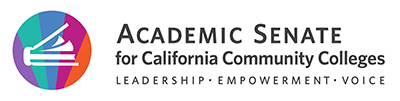 President’s ReportASCCC Executive Committee Meeting March 10, 2023ActivitiesNational Legislative Summit, Washington D.C. – February 5-9Collegiality in Action Visit – February 10AB 928 STEM Study Group – February 14ASCCC Legislative Day – February 21-22Common Course Numbering Task Force – February 23Board of Governors Meeting – February 23Legislative Visit with Assemblymember Berman’s Office – February 27ICAS Legislative Day – February 28A2MEND Annual Summit – March 2California Community College Baccalaureate Degree Workshop – March 3Relations with Local Senates Webinar – March 6MeetingsChancellor’s Office RepresentativesRP Group RepresentativeCIO RepresentativesCEO RepresentativesSSCCC RepresentativesASCCC Executive Committee membersChancellor SelectCSU/UC Academic Senate ChairsCCLC RepresentativesCredit for Prior Learning (CPL) Military Articulation Platform (MAP) RepresentativesMemos, Articles, PlanningPresident’s UpdateRostrum ArticlesCal-GETC StatementLetters to Legislators and StaffResponses to queries sent to info@asccc.org2023-2026 Strategic PlanCultural Humility TrainingResolutions2023 Spring Plenary SessionUpdate on Current IssuesCal-GETCCommon Course NumberingAcademic FreedomMore…